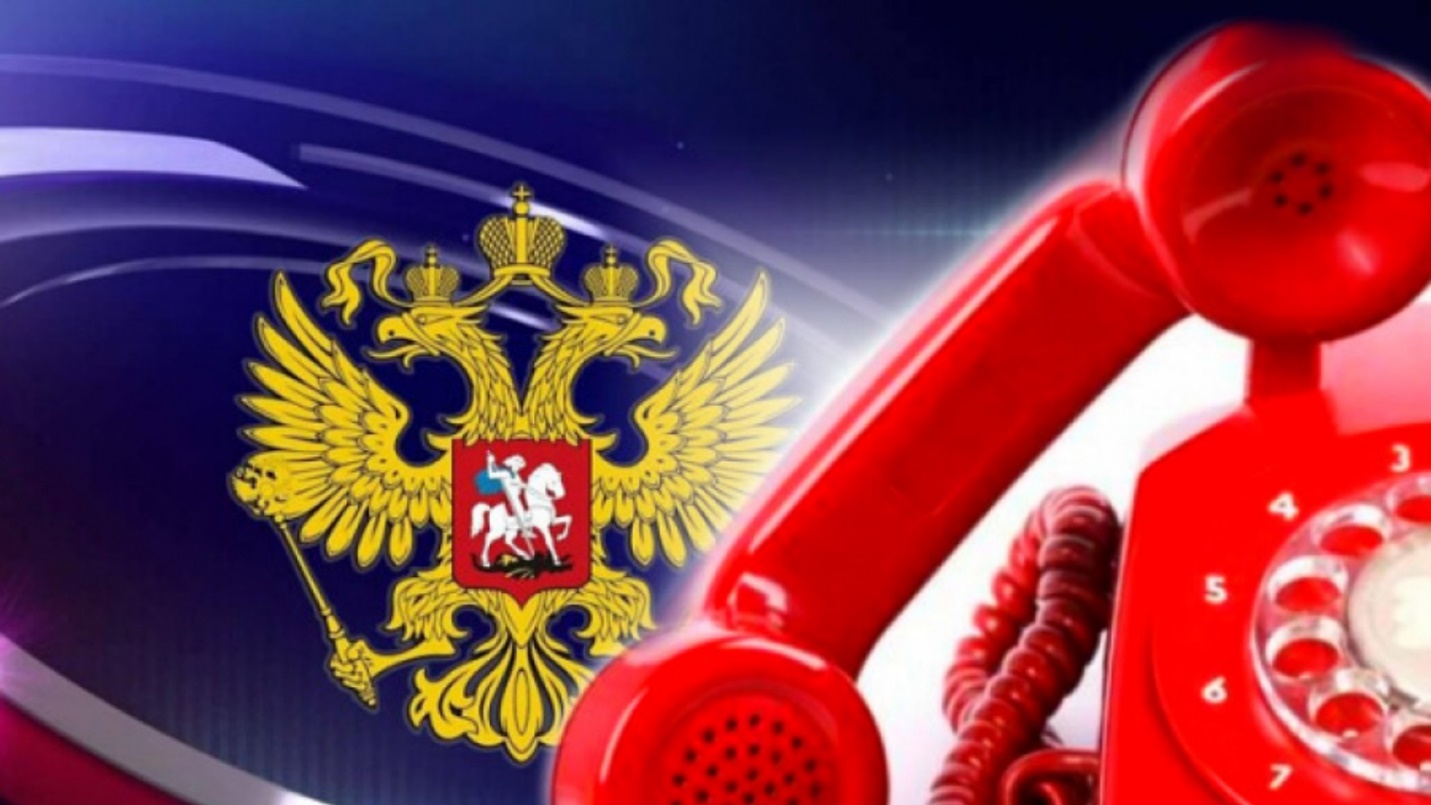 Министерство Обороны Российской Федерации предоставляет множество ресурсов для своих военнослужащих и кандидатов, которые интересуются военной службой. Одним из таких ресурсов являются горячие линии и телефоны доверия, предназначенные для получения оперативной помощи и качественных ответов на различные вопросы.Основная цель горячих линий и телефонов доверия — обеспечить военнослужащим и кандидатам военной службы гарантии социальных льгот, а также ответить на интересные им вопросы по порядку прохождения службы, условиям контракту, заработной плате, отбору и другим важным вопросам.ТЕЛЕФОНЫ «ГОРЯЧЕЙ ЛИНИИ»8(800) 100-77-078(495) 498-43-548 (495) 498-34-46Вопросы, на которые можно получить ответы:Порядок проведения отбора на военную службуТребования к кандидатам на военную службуУсловия и льготы для военнослужащихСоциальные гарантии и заработная плата военнослужащихДругие интересные вопросы